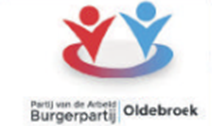 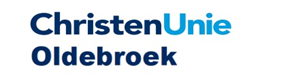 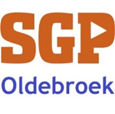 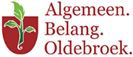 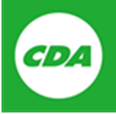 MOTIE “Regionaal Energie Strategie” Raadsvergadering d.d. 9 juli 2020Agendapunt 07: concept-RES (Regionale Energie Strategie) Noord-VeluweMOTIE VAN: ChristenUnie, ABO, SGP, CDA, PvdA/Burgerpartij OldebroekDe gemeenteraad van Oldebroek, gehoord de beraadslaging,constaterende dat:de Regionale Energie Strategie (RES) een uitwerking is van de ondertekening door Nederland van het Klimaatakkoord van Parijs,deelname aan de RES-procedure een verplichtende opgave is vanuit de rijksoverheid,er een strakke tijdsplanning is vastgesteld voor de RES,overwegende dat:de uitwerking van de RES in de nabije toekomst een enorme invloed heeft op het landschap van de regio Noord-Veluwe en de gemeente Oldebroek, en daarmee voor Oldebroek ook op de positie van de agrarische sector,de reacties die tot nu toe zijn gegeven door de lokale bestuurders onvoldoende terug te vinden zijn in het rapport “Stand van zaken concept-RES Noord-Veluwe’’,er naast onderwerpen die van direct belang zijn voor de RES en een directe relatie daarmee hebben, ook andere onderwerpen daarin worden meegenomen, zoals bijvoorbeeld de vernatting van de Polder van Oosterwolde en de landbouwtransitie, draagvlak erg belangrijk is om komen tot een succesvol uitwerking van de regionale RES,draagt het college op: het maximale te doen om ervoor te zorgen dat de stakeholders in onze gemeente mee genomen worden in de procedure om te komen tot een definitieve RES en dat zij een goede terugkoppeling krijgen hoe de ingebrachte punten zijn verwerkt,zo spoedig mogelijk na het vaststellen van de concept RES de inwoners van de gemeente Oldebroek intensief te betrekken bij de te maken keuzes en het ingediende amendement concept-RES (Regionale Energie Strategie) Noord-Veluwe d.d. 07-07-2020  daar als integraal onderdeel bij te betrekken,er scherp op toe te zien dat onderwerpen die niet thuis horen in de RES, niet meegenomen worden in de besluitvorming ten aanzien van de RES, bijvoorbeeld de vernatting van de Polder van Oosterwolde.en gaat over tot de orde van de dag.(ondertekening)ChristenUnie	ABO		SGP		CDAPvdA/Burgerpartij OldebroekToelichting.De procedure om te komen tot een Regionale Energie Strategie is omvangrijk en overweldigend te noemen. De opgave van bovenaf door het rijk kan stimulerend maar ook verlammend werken voor onze lokale duurzaamheidsagenda. Belangrijk is dat onze standpunten goed worden gehoord en geregistreerd, maar ook waar mogelijk meegenomen worden in de op te stellen definitieve RES. Indieners van deze motie maken zich daar nu ernstig zorgen over. De schriftelijk inbreng van de verschillende fracties op het rapport “Stand van zaken concept-RES Noord-Veluwe” dit voorjaar zijn zwaar onvoldoende tot niet terug te vinden in de nu voorliggende “Concept-RES Noord-Veluwe”. Verder maken indieners zich zorgen of alle partijen die aan de RES-tafel zitten, de stakeholders, bij het opstellen van de RES wel voldoende gehoord worden. Naast ‘de stakeholders’ is het ook zaak dat in het gehele proces de inwoners van onze gemeente op tijd en voldoende betrokken worden. Voor het behalen van draagvlak voor deze RES is dat erg belangrijk. Er moet voorkomen worden dat inwoners, stakeholders en gemeenteraad straks niet eenzelfde gevoel overhouden bij de procedure tot het komen tot een RES zoals we die overgehouden hebben bij de procedures rond de luchthaven Lelystad, namelijk een doordenderende trein die niet te stoppen is.Het in de raadsvergadering van 07-07-2020 separaat aan deze motie ingediende amendement, met daarin kernachtig benoemd de opmerkingen van de raad van de gemeente Oldebroek op de concept-RES, moet in de komende periode nadrukkelijk betrokken worden bij het aangaan van de gesprekken met stakeholders en inwoners in het proces naar een definitieve RES.Het is zaak om op te letten dat er niet zomaar zonder uitdrukkelijke reden allerlei andere opgaven, zoals de vernatting van de Polder van Oosterwolde, al dan niet vanuit het rijk, worden meegenomen in de besluitvorming rond de RES. Als er over die toegevoegde onderwerpen al iets besloten moet worden, verdienen die een eigen procedure (en de benodigde tijd) om die objectief te kunnen beoordelen en besluiten over te nemen.